ПФР автоматически продлевает ежемесячные выплаты из средств материнского капитала. Семьям не нужно обращаться в ПФР.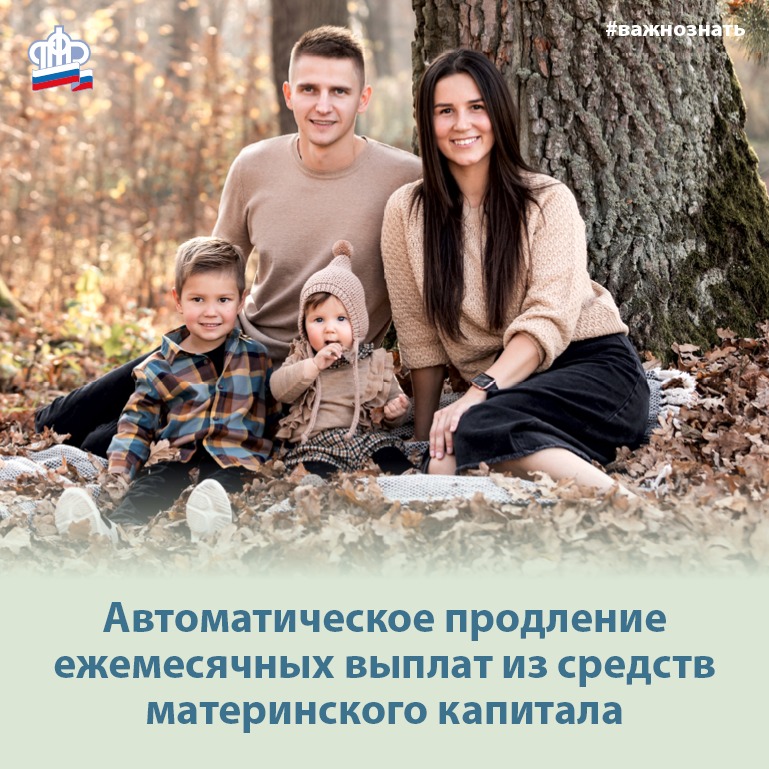 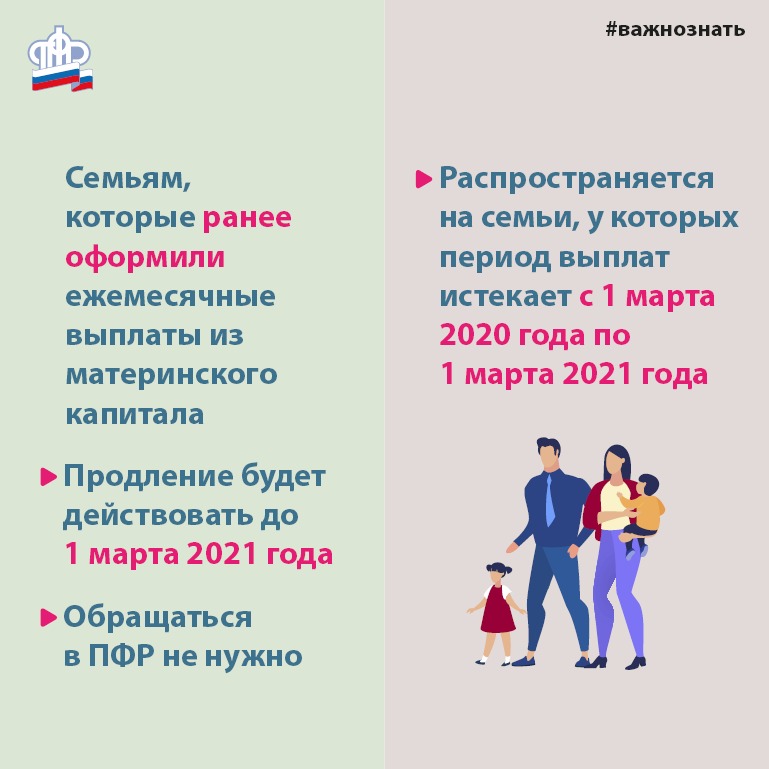 